Publicado en Madrid el 04/05/2017 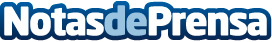 10 cosas que hay que saber del cabelloEl cabello es uno de los pilares básicos a la hora de causar esa buena impresión que tanto se desea. Y es que el pelo tiene el poder de cambiar por completo el aspecto físico de una persona. Pero… ¿realmente lo sabemos todo sobre él? Existen infinidad de mitos y verdades sobre el cabello, es por eso que Bionike cuenta 10 cosas sobre el pelo para que se pueda exprimir su belleza al máximo. Los mejores productos 'sin' para el cabello se encontrarán en www.bionike.esDatos de contacto:globlemadrid@globecomunicacion.comNota de prensa publicada en: https://www.notasdeprensa.es/10-cosas-que-hay-que-saber-del-cabello Categorias: Moda Medicina alternativa Belleza http://www.notasdeprensa.es